Консультация для родителейВоспитание трудолюбия, послушания и ответственности через сказки.Сказка - как средство воспитания положительных нравственных качеств в личности дошкольников.Еще древние римляне говорили, что "корень учения горек". Но зачем же учить с горькими и бесполезными слезами тому, чему можно выучиться с улыбкой? Если ребенку интересно, то и "корень" учения может изменить свой вкус и даже вызвать у детей вполне здоровый аппетит.Дошкольное детство это тот период, где происходит становление и развитие личности ребенка, формирование его характера. Говоря о воспитании характера , многие психологи (М. В. Бениаминова, Л. И. Божович, П. Я.Гальперин, В. С Мухина и др.) имеют в виду главным образом волевую сторону: его устойчивость, определенность, твердость. Но с понятием характера связывают ещё другую, очень важную черту, имеющую решающее значение для выявления ценности всей личности человека. Именно на нравственную сторону указывает Е. А. Аркин: "Ни крепкая воля, ни твердый характер, ни высокий ум сами по себе еще не гарантируют ценности человека как члена общества, как сына или дочери своего народа".Заглянуть в "кладовые" личности и извлечь от туда такие качества как справедливость, отзывчивость, доброжелательность, милосердие, преданность, дружелюбие, самостоятельность, трудолюбие, ответственность, взаимовыручка, патриотизм, честность и многие др. вероятно, но необходимо иметь свой "ключик" к человеческой индивидуальности. Возможно, чтобы нравственное развитие происходило не только на основе пассивного, непроизвольного подражания, "заражения" чувствами другого, а имело своевременное и осознанное вмешательство. Один из путей такого "вмешательства" лежит через сказку.Дошкольный возраст - возраст сказки. И здесь ребенок проявляет сильную тягу ко всему сказочному, необычному, чудесному. Ребенка в сказках пленяют неожиданная удача и счастливая судьба простых, скромных, близких детям своей наивностью и простодушием героев, чудесные превращения лягушек, лебедей в прекрасных царевн, кара, постигающая злых, высокомерных гордецов, завистливых старух, жадных и жестоких богачей и властителей. Близок и мил им самый язык сказки, ее стиль, простота и выразительность, яркость и наглядность образов, обилие сравнений повторений которые так свойственны речи своего ребенка. Если сказка удачно выбрана, если она естественно и вместе с тем выразительно рассказана, можно быть уверенным, что она найдет в детях чутких, внимательных слушателей.При выборе сказки необходимо руководствоваться не только ее занимательностью, доступностью ее содержания пониманию ребенка, но и ее моральной стороной. В некоторых сказках попадаются сцены грубости, жестокости, дикой порочности. Поэтому такие произведения необходимо исключать из детского восприятия.Многие исследователи (Е. А. Аркин, А. М. Виноградова, В.Г. Нечаева и др.) считают, что превосходным в воспитательном отношении материалом для рассказывания детям могут служить нарядные легенды и наши русские былины. Многие педагоги не в достаточной мере оценивают силу детского воображения и чуткость детского сердца, способность дошкольника воспринимать и почувствовать обаяния прекрасной человеческой личности, наличие нравственного подвига, неотразимую силу мужества и отваги. Детям чаше всего рассказывают о различных животных. Ничего нельзя возразить против таких произведений, расширяющих детский кругозор. Но можно и должно уже к концу дошкольного возраста скрыть пред ребенком доступ в прекрасный мир настоящих и легендарных былинных и мифических богатырей и героев , отважных борцов за счастье и свободу народов. Здесь человеческий обзор или величественный героический подвиг способен возбудить в ребенке высшие чувства красоты и морали, беззаветную любовь к родине.При помощи сказочных произведений можно бороться с различными детскими "недугами". В психологии этот метод работы с детьми, испытывающими те или иные затруднения, называется сказкотерапия. Различные авторы, использующие этот метод в своей работе (Д. Бретт, Д. Миллс, Р. Кроули, Д. Соколов, Л. П. Стрелкова и др.) указывают, что применение сказкотерапии позволяет решать ряд проблем (как сиюминутных , так и глубоко личностных), возникающих у детей дошкольного , младшего идр. возрастов. В частности посредством сказкотерапии можно работать с агрессивными, неуверенными, застенчивыми детьми; с проблемами стыда, вины, лжи, непринятием своих чувств и т. д. Кроме того сказкотерапия позволяет ребенку актуализировать и осознавать свои проблемы, а также увидеть различные пути их решения.Почему же сказка так эффективна при работе с детьми, особенно в дошкольном возрасте?Во - первых, в дошкольном возрасте восприятие сказки становится специфической деятельностью ребенка, обладающей невероятно притягательной силой и позволяет ему свободно мечтать и фантазировать.При этом сказка для ребенка не только вымысел и фантазия - это еще и особая реальность, которая позволяет раздвигать рамки обычной жизни, сталкиваться со сложными явлениями и чувствами и в доступной для понимания ребенка "сказочной" форме постигать взрослый мир чувств и переживаний.Во - вторых, у маленького ребенка сильно развит механизм идентификации, т.е. процесс эмоционального включения, объединения себя с другим человеком, персонажем и присвоения его норм , ценностей , образцов. Поэтому, воспринимая сказку, ребенок, с одной стороны сравнивает себя со сказочным героем, и это позволяет ему почувствовать и понять, что не у него одного есть такие проблемы и переживания. С другой стороны, посредством ненавязчивых сказочных образцов ребенку предлагаются выходы из различных сложных ситуаций, пути разрешения возникших конфликтов, позитивная поддержка его возможностей и веры в себя. При этом ребенок отождествляет себя с положительным героем.                                                                                     Происходит это не потому, что дошкольник так хорошо разбирается в человеческих взаимоотношениях, а потому, как утверждает И.В. Дубровина, что положение этого героя более привлекательно по сравнению с другими персонажами. Именно это позволяет ребенку усваивать правильные моральные нормы и ценности, различать добро и зло.Педагогические исследования и практика дошкольного воспитания показывают, что одним из важнейших условий развития положительных нравственных качеств личности ребенка является создание взрослыми жизнерадостной обстановки вокруг него. На это многократно указывал Е. А. Аркин. Малыш должен отдаваться радости со всей детской непосредственностью. А сказка, как известно, это источник проявления всех чувств ребенка, в том числе и радости. "Никогда не надо гасить детскую радость", - подчеркивала А. М. Виноградова. По ее мнению в атмосфере радости легко зарождаются такие ценные душевные качества, как доброжелательность, отзывчивость, уверенность и т.д.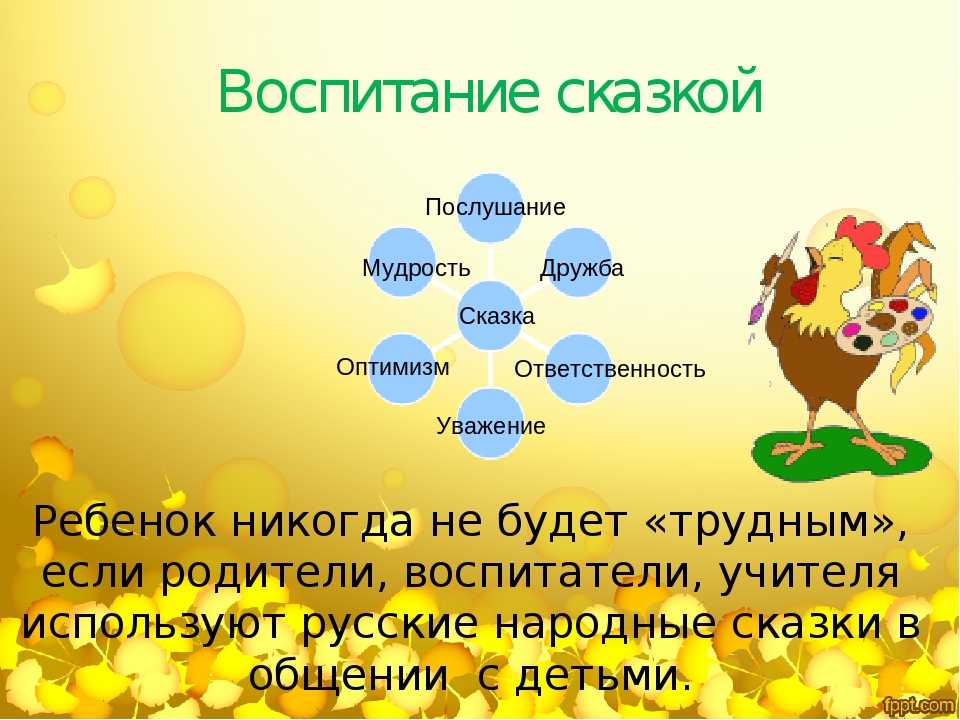 